Муниципальное казённое дошкольное образовательное учреждение«Детский сад общеразвивающего вида «Аленький цветочек»ПРОЕКТ«НЕДЕЛЯ  ЗДОРОВЬЯ –МАЛЫЕ ЗИМНИЕ ОЛИМПИЙСКИЕ ИГРЫ»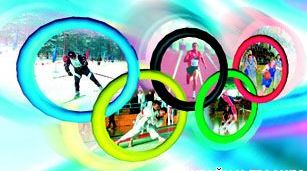 Подготовил:Ю.А. Горбова Инструктор по ФИЗОВысшая кв.категорияс. Перегрёбное, 2022 г.ПРОЕКТ«НЕДЕЛЯ  ЗДОРОВЬЯ –МАЛЫЕ ЗИМНИЕОЛИМПИЙСКИЕ ИГРЫ»Паспорт проекта:

Продолжительность проекта: долгосрочный;
Участники проекта: дети, педагоги МКДОУ «ДСОВ «Аленький цветочек»;
Образовательная область: физическое развитие.Актуальность темы: Здоровье детей во все времена волновало детей. М.В. Ломоносов первым поставил вопрос о физическом воспитании детей, а в 1764 году академик А.А. Протасов выступил с докладом «О физическом воспитании детей, о необходимости движения для сохранения их здоровья». С тех пор физкультура неоднократно доказывала свою незаменимость для организма, особенно растущего.От состояния здоровья детей во многом зависит благополучие общества. В последнее десятилетие наметилась тенденция к ухудшению здоровья детского населения. Основными причинами ухудшения здоровья являются дефицит двигательной активности детей, детские стрессы, вызванные недостатком положительных эмоций у ребенка, излишним шумом и нервозностью в детских учреждениях, заорганизованностью педагогического процесса, отсутствие гибких режимов, раннее обучение.Проект «Неделя здоровья - зимние малые олимпийские игры» направлен на организацию недели здоровья, спортивного праздника для детей МКДОУ, родителей (законных представителей), сотрудников, пропаганду здорового образа жизни и предполагает создание условий для ежегодного проведения малых Олимпийских игр.Цель проекта: Создание организационных и методических условий для приобщения детей к зимним видам спорта, воспитание мотивации здорового образа жизни и  становление традиции ежегодного проведения малых олимпийских игр  для воспитанников ДОУ.Задачи: Провести неделю здоровья, малые зимние олимпийские игры для детей, родителей (законных представителей), сотрудников детского сада;совершенствовать уровень физической подготовленности детей;показать родителям (законным представителям) способы организации активного отдыха с детьми в зимний период;воспитывать мотивацию здорового образа жизни всех участников;выявить спортивные интересы, склонности и способности дошкольников;развивать быстроту, ловкость, силу, точность, выносливость;воспитывать умение побеждать и проигрывать.Реализация проекта:Разработан план проведения недели здоровья, малых зимних олимпийских игр, сценарии праздников для детей старшего дошкольного возраста, родителей, сотрудников детского сада, обобщен опыт для дальнейшей трансляции и проведения на базе ДОУ;будет снят фильм «Территория здоровья» и выпущена газета о неделе зимних олимпийских игр.Оценка результатов по реализации проекта будет осуществляться по следующим критериям:Количество участников мероприятия (детей, сотрудников, родителей (законных представителей));количество участников, изменивших свое отношение к проблеме организации активного отдыха, здорового образа жизни;публикации в СМИ.Ожидаемые результаты:Подкрепление детьми знаний и представлений о себе, о своём здоровье и физической культуре позволяет более осознанно относиться к способам укрепления и сохранения здоровья;приобретённые навыки помогут стать более самостоятельным и независимым;полученный двигательный опыт позволит избежать несчастных случаев;повысится двигательная самостоятельность, общая выносливость, снизится заболеваемость детей.формирование спортивного азарта и интереса к занятиям физкультурой всех участников;воспитание умения побеждать, проигрывать и соперничать;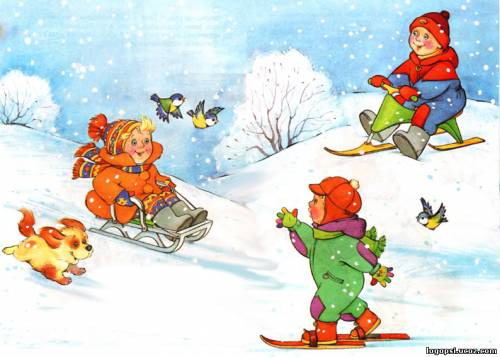 Стратегия и механизм достижения поставленных задач:Распространение результатов: Планируется трансляция проекта на методическом объединении детского сада, а также размещение методических рекомендаций  и сценариев праздников на интернет- представительстве МКДОУ. В дальнейшем планируется сделать это мероприятие ежегодным, традиционным.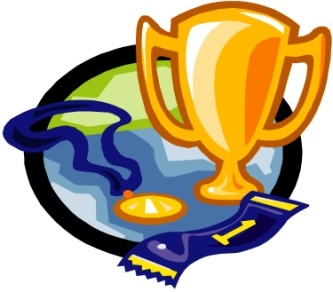 № п/пМероприятияМероприятияСрокОтветственныйОтветственныйI этап – подготовительныйЦель: Организовать пространство, составить план проведения.I этап – подготовительныйЦель: Организовать пространство, составить план проведения.I этап – подготовительныйЦель: Организовать пространство, составить план проведения.I этап – подготовительныйЦель: Организовать пространство, составить план проведения.I этап – подготовительныйЦель: Организовать пространство, составить план проведения.I этап – подготовительныйЦель: Организовать пространство, составить план проведения.1Подготовка материально-технического оснащения:Подготовка спортивного инвентаря;подготовка разметки, лыжни;подготовка музыкального сопровождения;подготовка атрибутики  к соревновательным дням;подготовка видеокамеры для съемки фильма. Подготовка материально-технического оснащения:Подготовка спортивного инвентаря;подготовка разметки, лыжни;подготовка музыкального сопровождения;подготовка атрибутики  к соревновательным дням;подготовка видеокамеры для съемки фильма. До 13 февраля 2012 г.Заместитель заведующего по ВМР, инструктор по физической культуре, музыкальный руководительЗаместитель заведующего по ВМР, инструктор по физической культуре, музыкальный руководитель2Подготовка методического обеспечения: разработка плана проведения недели здоровья, сценариев.Подготовка методического обеспечения: разработка плана проведения недели здоровья, сценариев.До 15 февраля 2012 г.Заместитель заведующего по ВМР, инструктор по физкультуреЗаместитель заведующего по ВМР, инструктор по физкультуре3Организация работы специалистов ДОУ: Работа воспитателей:подготовка сценариев мероприятий;работа с родителями;подготовка призов, грамот, дипломов, подарков для победителей праздничных соревнований и конкурсов.Работа музыкального руководителя:Подготовка педагогов;обеспечение музыкального сопровождения номеров программы праздника. Работа воспитателей:Знакомство детей с историей возникновения Олимпийских игр, оформление стенда для родителей.Просмотр презентацийРабота заместителя заведующего по ВМР:назначение массовиков-затейников для проведения физкультурных мероприятий, аттракционов, подвижных игр на празднике;обеспечение фотографирования наиболее интересных моментов праздника и победителей праздничных соревнований и конкурсов;подготовка  грамот, дипломов.Работа инструктора по физической культуре:Тренировка детей и команд для участия в соревнованиях;составление перечня инвентаря и оборудования, необходимых для проведения праздничных соревнований игр и аттракционов. Изготовление  недостающего инвентаря и оборудования;приведение в порядок спортивных площадок,   спортивного оборудования для соревнований;подготовка  грамот, дипломов.Работа педагога дополнительного образования:оформление выставки детского рисунка «Мы со спортом дружим»Организация работы специалистов ДОУ: Работа воспитателей:подготовка сценариев мероприятий;работа с родителями;подготовка призов, грамот, дипломов, подарков для победителей праздничных соревнований и конкурсов.Работа музыкального руководителя:Подготовка педагогов;обеспечение музыкального сопровождения номеров программы праздника. Работа воспитателей:Знакомство детей с историей возникновения Олимпийских игр, оформление стенда для родителей.Просмотр презентацийРабота заместителя заведующего по ВМР:назначение массовиков-затейников для проведения физкультурных мероприятий, аттракционов, подвижных игр на празднике;обеспечение фотографирования наиболее интересных моментов праздника и победителей праздничных соревнований и конкурсов;подготовка  грамот, дипломов.Работа инструктора по физической культуре:Тренировка детей и команд для участия в соревнованиях;составление перечня инвентаря и оборудования, необходимых для проведения праздничных соревнований игр и аттракционов. Изготовление  недостающего инвентаря и оборудования;приведение в порядок спортивных площадок,   спортивного оборудования для соревнований;подготовка  грамот, дипломов.Работа педагога дополнительного образования:оформление выставки детского рисунка «Мы со спортом дружим»До  15 февраля2012 г.Заместитель заведующего по ВМР, педагогический состав ДОУЗаместитель заведующего по ВМР, педагогический состав ДОУ4Утверждение тренерского и судейского составаУтверждение тренерского и судейского составаДо 15 февраля .Заместитель заведующего по ВМРЗаместитель заведующего по ВМР5Организация работы по рекламе:реклама в детском саду;реклама в СМИ (приглашение СМИ);реклама в интернет- представительстве МКДОУ.Организация работы по рекламе:реклама в детском саду;реклама в СМИ (приглашение СМИ);реклама в интернет- представительстве МКДОУ.До 15февраля .Заместитель заведующего по ВМР, инструктор ФИЗОЗаместитель заведующего по ВМР, инструктор ФИЗО6Подготовка призов, грамот и дипломовПодготовка призов, грамот и дипломовДо 20 февраля2010 г.Заместитель заведующего по ВМР, инструктор ФИЗОЗаместитель заведующего по ВМР, инструктор ФИЗОII этап – основной этап реализации проектаЦель: Обеспечить качественную и бесперебойную работу сотрудников ДОУII этап – основной этап реализации проектаЦель: Обеспечить качественную и бесперебойную работу сотрудников ДОУII этап – основной этап реализации проектаЦель: Обеспечить качественную и бесперебойную работу сотрудников ДОУII этап – основной этап реализации проектаЦель: Обеспечить качественную и бесперебойную работу сотрудников ДОУII этап – основной этап реализации проектаЦель: Обеспечить качественную и бесперебойную работу сотрудников ДОУII этап – основной этап реализации проектаЦель: Обеспечить качественную и бесперебойную работу сотрудников ДОУ1.Проведение соревновательных дней:1 день. Открытие «Недели здоровья- малых зимних Олимпийских игр». 2 день. Прыжки в длину с места.3 день. Поднимание туловища.4 день. Метание снежков.5 день. Лыжные гонки.6 день. Русские санки.7 день. Закрытие «Недели здоровья – малых олимпийских игр»15 февраля 2012 г.20 февраля 2012 г.21 февраля 2012 г.22 февраля 2012 г.24 февраля 2012 г.27 февраля 2012 г.28 февраля 2012 г.15 февраля 2012 г.20 февраля 2012 г.21 февраля 2012 г.22 февраля 2012 г.24 февраля 2012 г.27 февраля 2012 г.28 февраля 2012 г.15 февраля 2012 г.20 февраля 2012 г.21 февраля 2012 г.22 февраля 2012 г.24 февраля 2012 г.27 февраля 2012 г.28 февраля 2012 г.Заместитель заведующего по ВМР, инструктор по физической культуре, музыкальный руководитель, воспитатели.2Видеосъемка и монтаж фильма «Территория здоровья»15-29 февраля 2012г.15-29 февраля 2012г.15-29 февраля 2012г.Заместитель заведующего по ВМР, инструктор по физической культуре3Выпуск газеты «Наши олимпийцы»29 февраля 2012 г.29 февраля 2012 г.29 февраля 2012 г.Заместитель заведующего по ВМР, инструктор ФИЗО, воспитателиIII этап – Контрольно-оценочныйЦель: Определить эффективность работы, подвести итоги.III этап – Контрольно-оценочныйЦель: Определить эффективность работы, подвести итоги.III этап – Контрольно-оценочныйЦель: Определить эффективность работы, подвести итоги.III этап – Контрольно-оценочныйЦель: Определить эффективность работы, подвести итоги.III этап – Контрольно-оценочныйЦель: Определить эффективность работы, подвести итоги.III этап – Контрольно-оценочныйЦель: Определить эффективность работы, подвести итоги.1Анкетирование родителей и сотрудников ДОУАнкетирование родителей и сотрудников ДОУМарт  .Заместитель заведующего по ВМР, инструктор ФИЗОЗаместитель заведующего по ВМР, инструктор ФИЗО2Выпуск газеты «Наши Олимпийцы»Выпуск газеты «Наши Олимпийцы»Март  .Заместитель заведующего по ВМР, инструктор ФИЗОЗаместитель заведующего по ВМР, инструктор ФИЗО3Подготовка фильма «Территория здоровья!»Подготовка фильма «Территория здоровья!»Март  .Заместитель заведующего по ВМР, инструктор ФИЗОЗаместитель заведующего по ВМР, инструктор ФИЗО4Подготовка опыты работы проведения подобных мероприятий для трансляции педагогам  на методическом объединении. Подготовка опыты работы проведения подобных мероприятий для трансляции педагогам  на методическом объединении. Март  .Заместитель заведующего по ВМР, инструктор ФИЗОЗаместитель заведующего по ВМР, инструктор ФИЗО5Публикация информации о проведении малых зимних олимпийских игр на сайте www.oktregion.ruПубликация информации о проведении малых зимних олимпийских игр на сайте www.oktregion.ruМарт  .Заместитель заведующего по ВМР, инструктор ФИЗОЗаместитель заведующего по ВМР, инструктор ФИЗО6Подготовка материалов для предоставления в интернете, в группе  МКДОУ «ДСОВ «Аленький цветочек»Подготовка материалов для предоставления в интернете, в группе  МКДОУ «ДСОВ «Аленький цветочек»Март  .Заместитель заведующего по ВМР, инструктор ФИЗОЗаместитель заведующего по ВМР, инструктор ФИЗО